ПРОЕКТ                                                                                                              НОВОМИХАЙЛОВСКИЙ СЕЛЬСКИЙ СОВЕТ НАРОДНЫХ ДЕПУТАТОВ         КОРСАКОВСКОГО РАЙОНА ОРЛОВСКОЙ ОБЛАСТИ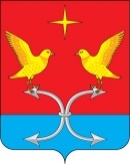 РЕШЕНИЕ    апреля 2024 г.                                                                                          № /с. Новомихайловка         О внесении изменений и дополнений в решение Новомихайловского сельского Совета народных депутатов Корсаковского района Орловской области от 27.09.2021 г. №10/1 «Об утверждении Положения «О бюджетном процессе в Новомихайловском  сельском поселении Корсаковского района Орловской области» В соответствии с  Бюджетным кодексом Российской Федерации,  Федеральным Законом от 6 октября 2003 года № 131–ФЗ «Об общих принципах организации местного самоуправления в Российской Федерации», руководствуясь Уставом Новомихайловского сельского поселения Корсаковского района Орловской области:1.     Дополнить статью 22 п.8 подпунктом 8.1 следующего содержания: «п.8.1.  В случае утверждения решением о бюджете распределения бюджетных ассигнований по государственным (муниципальным) программам и непрограммным направлениям деятельности к проекту решения о бюджете представляются паспорта государственных (муниципальных) программ (проекты изменений в указанные паспорта).».       2.   Дополнить статью 34 п.2 подпунктом 2.1 следующего содержания: «п.2.1. Официальное опубликование в сети Интернет (www.корсаково57.рф) ежеквартальных сведений о ходе исполнения бюджета Новомихайловского сельского поселения за 1 квартал, полугодие, 9 месяцев осуществляет местная администрация в срок не позднее 15 дней со дня вступления в силу муниципального правового акта, утверждающего отчет об исполнении местного бюджета за соответствующий период.».2. Настоящий проект решения обнародовать в установленном порядке                          и разместить на официальном сайте администрации Корсаковского района (www.корсаково57.рф).Глава сельского поселения                                          И. А. Васильчикова                             